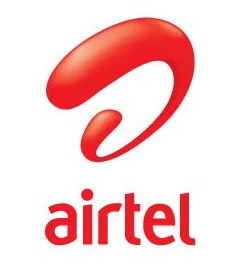 AirtelMobile Number Portability Form - PersonalPLEASE COMPLETE IN BLOCK LETTERSSurname ………………………………………………………………………………… Other Names…………………….……………………………………….………..............Address………………………………………………………………….…………………….……Street………………….……………………………………………….………………… LGA………………………………………………….State…………………..…………………… Email (where applicable) ……………..……………………………………….Gender………………………………………..… Date of Birth……………..……………………….………State of Origin……………………..………………………….…...Mother’s maiden name …………………………………Customer Alternate number………………………………………………………………….…………………..Type of Photo ID…………………………………………………………………….…..ID Number ……………………..………………………………………………………..…..* Donor: Subscriber Current OperatorCustomer Declaration: I declare that the Information given is correct, that I am appointing AIRTEL to PORT my number, and thatCustomer Signature……………………………………………….or thumb print   Date:………………………………………………………………………..For AIRTEL official use onlyI confirm that I have checked the customer ID and retained a copy or captured the customer’s facial image:  Yes          No	Channel:       Showroom	Express shop	     Field Agent  	      Channel Partner              OthersShowroom or Express Shop Name……………………………….…………………………………………Date – Validation SMS Sent…………………………………………….……………………………………..Airtel Agent’s name………………………………………………………….……………………….. Signature……………………………………………………….MobileNumberto be PortedCurrentOperator (Donor)Airtel SIMSerial NumberCurrent AccountTypeCurrent AccountTypeNewAccountTypeNewAccountTypeTime Validation SMS SentPre-PaidPost-PaidPre-PaidPost-Paid1231I am the current subscriber of the number(s) to be portedYes                 No2I understand that all messages in the existing voice mailbox(es) and any undelivered SMSand MMS messages may be lostYes                 No3I understand that the new services available from AIRTEL will depend on the services available in the package options I subscribe to with AIRTELYes                 No4Any configuration Information from my existing account(s) will not be transferred tothe new accountYes                 No5I confirm that my existing SIM/number(s) has been registered with the donor operatorYes                 No6I understand that I will be responsible for recovering all outstanding mobile money accountbalances with the donor operatorYes                 No7I understand that any pre-paid credit with the donor operator will be lostYes                 No8I understand that I will have to pay any early termination charges due to the donorYes                 No9I understand that I will have to pay the donor any subscription and call charges untilthe account is closedYes                 No